Муниципальное бюджетное образовательное учреждение«Сновицкая  СОШ им. С. Н. Белкина»Сочинение на тему: Великая отечественная война«Примите сердце мое…»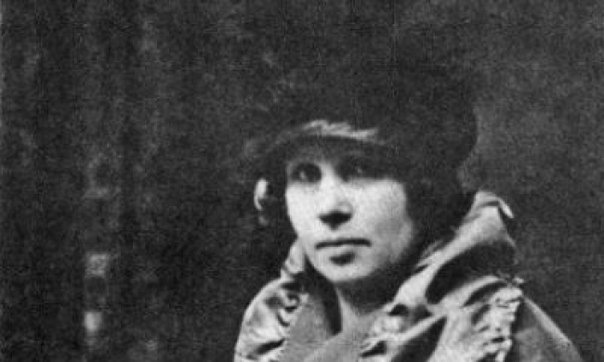 Выполнила: ученица 11 «А» классаЗверева Кристина Алексеевнаучитель: Зверева Н. А.пос. Сновицы 2020г.- Сосновый бор, мелковатое озерцо, чистый пляж на берегу – благодать! Да я там и не один ведь буду - так умолял маму четырнадцатилетний Марк.Это  был светловолосый отрок с выразительными глубокими, как озеро голубыми глазами.     - Я бы тебя отпустила, но ты же не умеешь плавать!- попробовала  протестовать мама.   - Я не буду плавать, даже не зайду в озеро!- заверил Марк. Ах, как хочется туда поехать, провести целый день с друзьями, загорать на солнце, и ведь всего этого может не случиться из-за того, что Марк боится воды. Он не помнит, откуда это у него, а когда спрашивает об этом маму, то глаза её становятся большими, грустными и серьёзными,  по лицу пробегает еле заметная тень, она резко замыкается  или меняет тему, а вечером, сидя в своей комнате плачет.      Его уговоры плохо  подействовали на мать, а ведь как хотелось!  Тогда,  дождавшись, когда мама ушла на работу, ослушавшись её,  вместе с шумной компанией Марк примостился на берегу заветного озера. Друзья постелили покрывало, стали загорать, но жара сморила всех.      - Пойдемте, поплаваем! – предложила Нина и побежала к воде. Ребята не заставили себя долго ждать,  с весёлыми криками окунулись в прохладную воду. И только Марк одиноко сидел на берегу  с завистью глядя  на друзей.  - Эх, как  же хочется к ним присоединиться! – досадовал Марк. Окунуться в чистую воду озера, почувствовать  ласковое, освежающее прикосновение, наполниться её бодрящей силой.  Нужно сделать всего несколько шагов, несколько шагов и ты у цели, побороть свой непонятный страх, быть как все счастливым и беззаботным. Озеро манит к себе, оно как будто гипнотизирует  Марка.  Юноша поднимается с покрывала,  подходит к озеру, и,  зажмурившись, вступает в воду. Слышится плеск воды, звук, от которого почему-то холодеет в душе, а сердце начинает волнительно трепетать и сильно биться. Страх сковывает движения, но подзадоривания ребят заставляют мальчика вступать все глубже и глубже.   Марк слишком поздно понял, что зашёл очень глубоко.  Перед взором возникло испуганное лицо матери и темные воды сомкнулись над головой…	Очнулся он уже в больнице.  Первым,  что  он перед собой увидел – было смеющееся лицо доктора.- Да ты в рубашке родился, парень – пошутил врач – да и друзья у тебя настоящие, вовремя вытащили тебя на берег.  Когда доктор вышел, в палату вошла мама. Ее лицо было бледным.  Она тихонько присела на краешек кровати  и взяла сына за руку. Мама молчала, только слёзы катились  по её лицу.  Марк ожидал упрёков, осуждения, но мама молчала,  и от этого было ещё хуже.  - Мамочка, милая, прости меня – прошептал Марк.  Мама наклонилась и прижалась губами  к щеке мальчика. Он ощутил её горячие слёзы,  и  глаза защипало.  Кроме матери у него никого не было. Отец погиб на фронте.  Он никогда не знал его, потому что отец был убит в сентябре 1944 года.  - Я думала, что никогда не буду больше вспоминать о тех ужасных  днях, хотела вычеркнуть их из своей памяти – тихо начала свой рассказ мама – я так радовалась, что твоя детская память не сохранила  события,  которые даже представить себе страшно.  Но видимо я ошибалась. Это надо помнить!  	…Наш поезд, в котором находились беременные женщины, женщины с маленькими детьми захватили немцы. Они, словно бешеные псы ворвались в вагон, начав все крушить и сметать на своем пути.  Женщин, и даже детей  погнали на улицу, поднялась страшная паника, суматоха, люди ходили по головам других, лилась кровь, всё было, как в страшном сне, и лишь гневные окрики немцев напоминали о том, что все это происходит наяву. - Шнеллер, шнеллер – орали фашисты,  отгоняя нас от поезда, от нашей единственной, тонкой ниточки спасения… Нас погнали через поле, на котором жидкая, вязкая грязь порою доходила до икр. Мы шли и шли и, казалось, что дороге не будет конца. Некоторые женщины  в изнеможении падали на землю. Немцы безжалостно расстреливали их. Тут и там раздавались автоматные очереди.  	Шёл апрель 1943 года,  я в числе многих женщин оказалась в концентрационном лагере Освенцим-Бжезинка.  Нас поселили в дощатых бараках со множеством щелей, прогрызенных крысами. Внутри барака с обеих сторон возвышались трёхэтажные койки. На каждой из них должны были поместиться три или четыре женщины – на грязных соломенных матрасах. Было жестко, потому что солома давно стёрлась в пыль, и больные женщины лежали почти на голых досках, к тому же не гладких, а с сучками, натиравшими тело и кости. Донимал холод, мучительный, пронизывающий и постоянное чувство голода. В этих страшных условиях ты чудом появился на свет.              Среди заключённых была удивительная женщина. Как потом оказалось, родом она была из Польши, а звали её Станислава Лещинска. Навсегда запомни это имя, сынок.  Именно ей я обязана, что ты  сейчас со мной. У неё было чуткое, доброе сердце. Находясь в бараке, я сразу её приметила. Она старалась помочь всем.  Унывающих  подбадривала добрым словом, за больными ухаживала, с детьми делилась последним кусочком своего скудного пайка. В мирное время она работала акушеркой и теперь в концентрационном лагере, среди многих болезней, инфекций, невыносимой  грязи, червей, крыс,  несмотря на отсутствие каких-либо медикаментов, перевязочных материалов,  она помогала  появиться на свет новой жизни. Что было особенно удивительно, что все дети под её чуткими, заботливыми руками, рождались живыми и здоровыми. Она словно передавала им частичку своего огромного любвеобильного сердца. Функции акушерки она выполняла в трёх бараках.  Сама заботилась о необходимой для роженицы и ребёнка воде, не жалея на это  сил. А ведь их то, как раз и не было.  Она часто падала в обморок от голода. Чтобы принести ведро воды, ей приходилось тратить не меньше двадцати минут. Количество принятых ею родов за время пребывания в концлагере превышало три тысячи. Даже усовершенствованные клиники Германии того времени, не могли похвастаться таким успехом. Сам Господь Бог был на стороне Станиславы.  И под его руководством она боролась за каждую жизнь и провозглашала прекраснейшую вещь на свете – улыбку ребёнка.  Младенцы,  как будто чувствуя эту любовь,  цеплялись за жизнь.   	Мне пришлось долгое время отказывать себе в пайке хлеба, за который я смогла достать простыню,  чтобы сделать из неё пелёнки.  Холодной, тёмной ночью, когда ветер завывал под крышей, ты появился на свет. Станислава Лещинска  всё это время ни на шаг не отходила от меня. Я очень радовалась твоему рождению, но и страшно боялась той участи, которая тебя ожидала.  Всех детей, родившихся в лагере,  татуировали номером матери, топили в бочонке и выбрасывали из барака.  Утром кто-то из охраны выкрикнул мой номер. Это означало, что тебя должны забрать. Ко мне подошли немецкие медсёстры Клара и Пфани. Им было поручено то, для чего они были более пригодны. После каждых родов из комнаты этих женщин доносилось громкое бульканье и плеск воды. Они грубо вырвали тебя из моих слабых объятий. Тогда Станислава подбежала к офицеру объяснить мою ситуацию. Она не побоялась обрушить на себя гнев фашистов. И даже под ударами плетей уговаривала оставить тебя  в живых. Она говорила им, что голубоглазый и светловолосый мальчик, каким ты родился,  очень похож на немецкую  расу.  Казалось,  было уже поздно, раздался громкий плеск воды, но немецкий офицер на минуту задумался и неожиданно согласился.  Ослабевшая, я не смогла произнести ни звука – только крупные слёзы текли по щекам.  Ласковые руки Станиславы подхватили тебя и вытащили из воды. Она растирала твое слабое тельце и практически вдохнула в тебя жизнь. Ты закашлялся и громко заплакал.  Ты остался жить.  Судьба  же многих других детей была ужасной: они умирали медленной и голодной смертью. Их кожа становилась тонкой, словно пергаментной, сквозь неё просвечивали сухожилия, кровеносные сосуды  и  кости.В январе 1945 года Освенцим был  освобождён  русскими.  Нас отправили на Родину. Наши пути со Станиславой Лещинской разошлись. 	Мама закончила свой рассказ. Всё услышанное не укладывалось у Марка в голове, но главное, что он понял причину своего страха. Слёзы благодарности к неизвестной, но такой родной  женщине выступили у него на глазах.  Прошли годы.  Память о  чуткой женщине из далёкой Польши не ослабевала в душе Марка.  Теперь он смог выполнить данное в больничной палате обещание: побывать на её Родине, преклонить колени перед её святым подвигом.  Приехав  в Варшаву, Марк не застал Станиславу Лещинску  в живых. Годы, проведённые в концентрационном лагере,  не прошли даром.  Он  узнал, что в церкви Святой Анны ей поставили памятник.  Стоя в храме, Марк  размышлял о том, что подвиг врачей и их самоотверженность запечатлелись в сердцах тех, кто никогда уже об этом не сможет рассказать, потому что они приняли мученическую смерть в неволе. Врач в Освенциме  боролся за жизнь приговорённых к смерти, отдавая свою собственную жизнь. Он имел в своём распоряжении лишь несколько пачек аспирина и огромное сердце. Там врач работал не ради славы или  чести. Для него существовал только долг врача – спасать жизнь в любой ситуации. 